2022年财政拨款“三公”经费支出预算表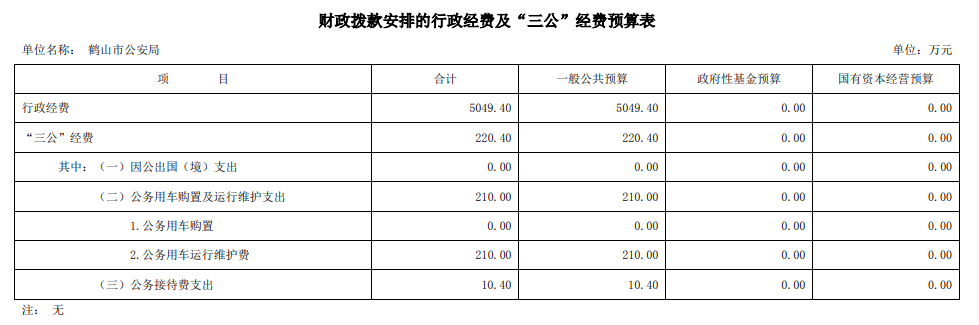 